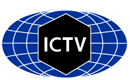 Part 1: TITLE, AUTHORS, APPROVALS, etcAuthor(s) and email address(es)Author(s) institutional address(es) (optional)Corresponding authorList the ICTV Study Group(s) that have seen this proposalICTV Study Group comments and response of proposerICTV Study Group votes on proposalAuthority to use the name of a living personSubmission datesICTV-EC comments and response of the proposerPart 2: NON-TAXONOMIC PROPOSALPart 3: TAXONOMIC PROPOSALName of accompanying Excel moduleAbstractText of proposalSupporting evidenceTable 1: Percentage of nucleotide (A) and deduced amino acid (B) sequence identities among CiBSV isolates and other members of the genus Dichorhavirus and sonchus yellow net virus (SYNV), a member of the genus Betanucleorhabdovirus.A B1citrus bright spot virus isolate PFd01 (GenBank accession numbers MZ773933 and MZ773938), 2CiBSV_MSo01 (MZ773934 and MZ773936), 3CiBSV_Ser01 (MZ773935 and MZ773937), 4citrus leprosis virus N (RefSeq accession numbers NC_052230 and NC_052231), 5orchid fleck virus (NC_009608 and NC_009609), 6coffee ringspot virus (NC_038756 and NC_038755), 7clerodendrum chlorotic spot virus (NC_043648 and NC_043649), 8citrus chlorotic spot virus (NC_055208 and NC_055208), and 9sonchus yellow net virus (NC_001615).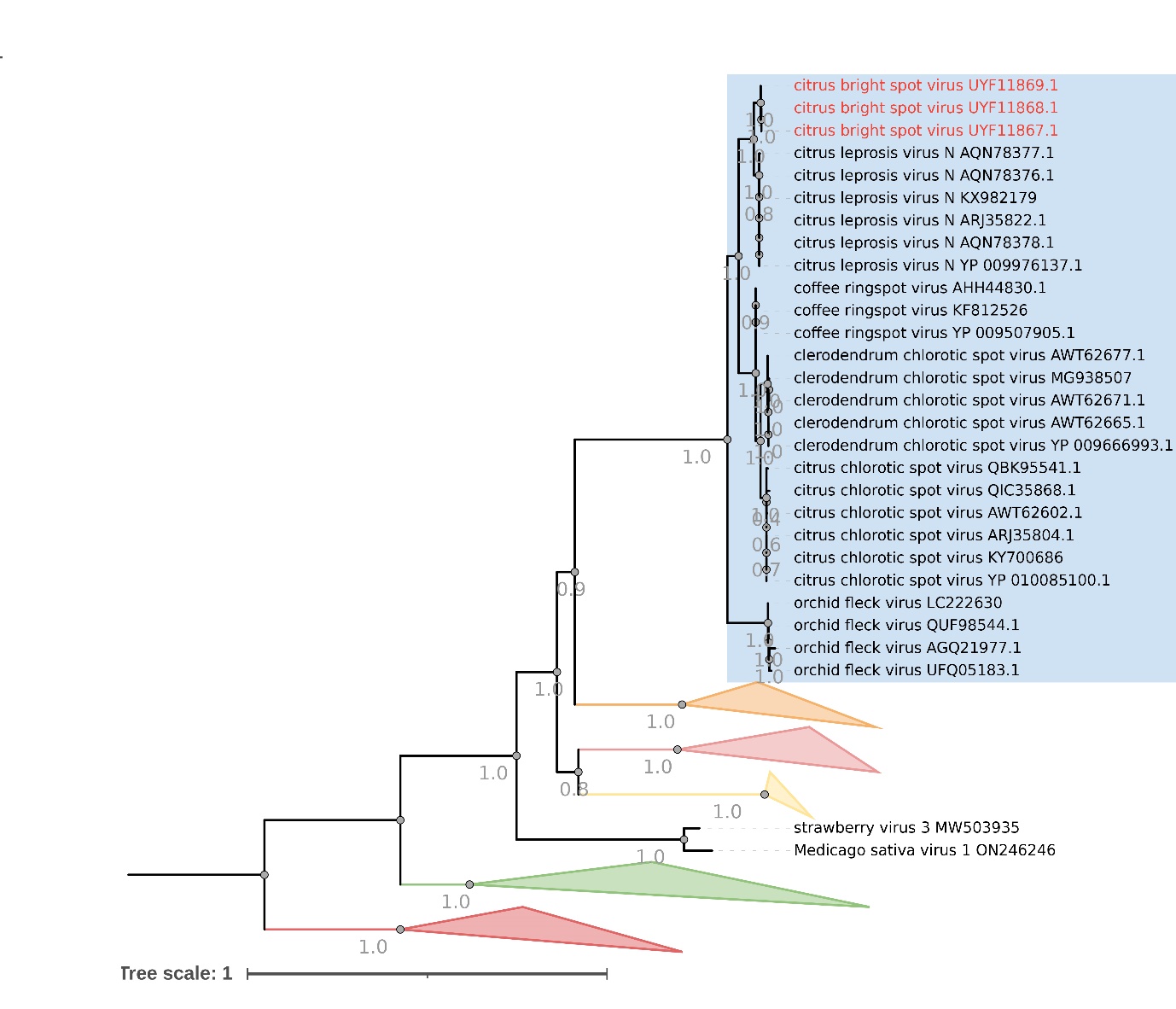 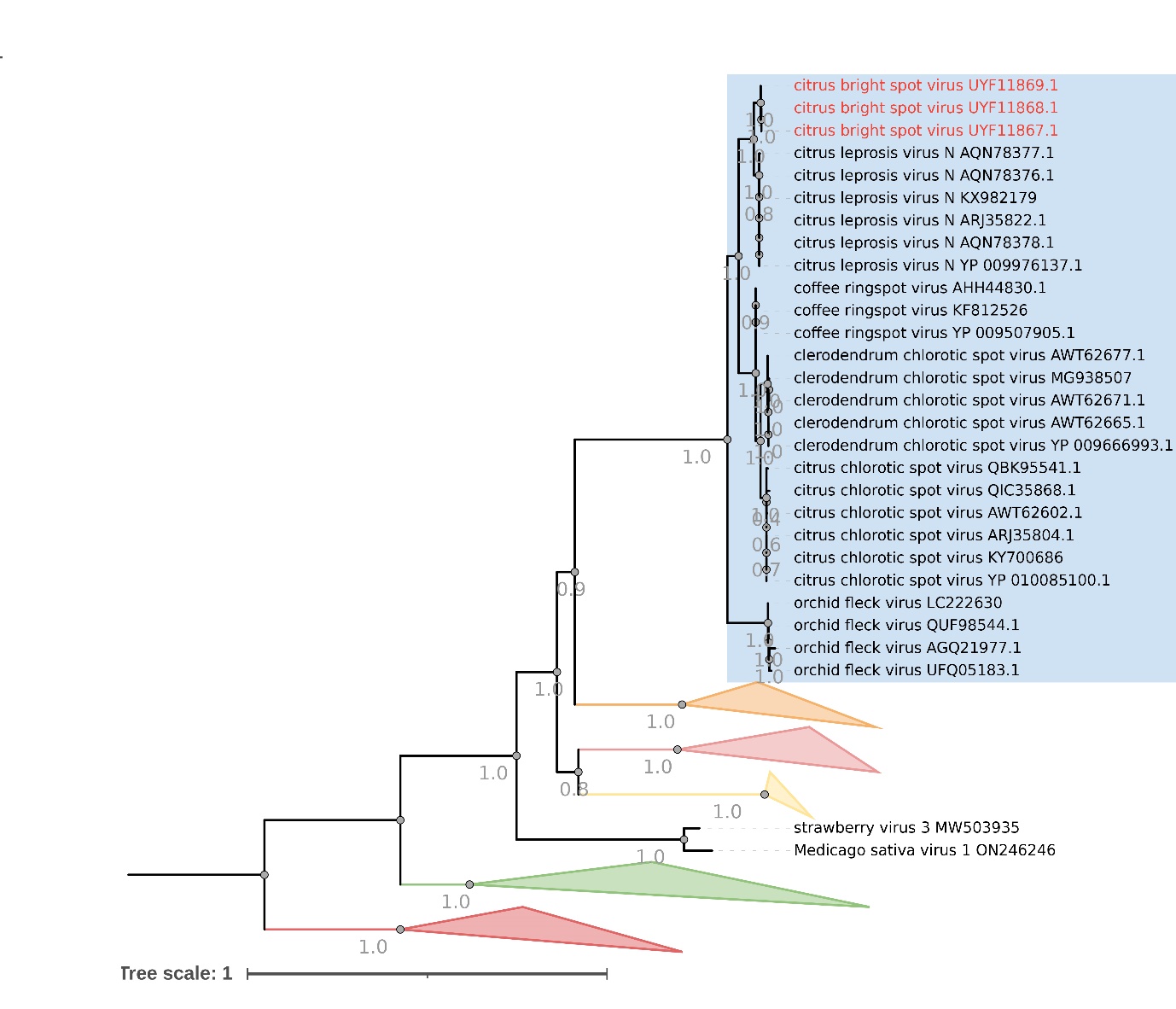 Figure 1. Phylogenetic reconstruction for viruses of the subfamily Betarhabdovirinae (family Rhabdoviridae). Isolates of citrus bright spot virus are highlighted in purple. The branch grouping members of the genus Dichorhavirus is framed by a blue box. Branches comprising definitive and tentative members of other demarcated genera of the subfamily Betarhabdovirinae were collapsed. The maximum-likelihood phylogenetic tree is based on the deduced amino acid sequences of L proteins. The tree was rooted using viruses of the genus Varicosavirus as an external group. Phylogenetic informative regions of the multiple sequence alignment included 531 residues that were selected using BMGE software [5] and its evolutionary history was inferred based on the model LG+F+R10 [6]. The bootstrap support values (1,000 replications) of branches greater than 50% are indicated next to the corresponding nodes. The scale bar specifies the average number of amino acid substitutions per site. Strawberry virus 3 and Medicago sativa virus 1 are tentative members of the subfamily Betarhabdovirinae.References1. 	Dietzgen RG, Freitas-Astúa J, Chabi-Jesus C, et al (2018) Dichorhaviruses in their Host Plants and Mite Vectors. In: Adv. Virus Res. Academic Press Inc., pp 119–1482. 	de Lillo E, Freitas-Astúa J, Kitajima EW, et al (2021) Phytophagous mites transmitting plant viruses: update and perspectives. Entomol Gen 41:439–462. doi: 10.1127/ENTOMOLOGIA/2021/12833. 	Chabi-Jesus C, Ramos-González PL, Tassi AD, et al (2023) Citrus Bright Spot Virus: A New Dichorhavirus, Transmitted by Brevipalpus azores, Causing Citrus Leprosis Disease in Brazil. Plants 12:1371. doi: 10.3390/PLANTS120613714. 	Ramos-González PL, Chabi-Jesus C, Guerra-Peraza O, et al (2017) Citrus leprosis virus N: a new dichorhavirus causing Citrus Leprosis disease. Phytopathology 107:963–976. doi: 10.1094/PHYTO-02-17-0042-R5. 	Criscuolo A, Gribaldo S (2010) BMGE (Block Mapping and Gathering with Entropy): a new software for selection of phylogenetic informative regions from multiple sequence alignments. BMC Evol Biol 10:210. doi: 10.1186/1471-2148-10-2106. 	Le SQ, Gascuel O (2008) An improved general amino acid replacement matrix. Mol Biol Evol 25:1307–1320. doi: 10.1093/molbev/msn067Code assigned:2023.009MShort title: Create a new species in the genus Dichorhavirus, subfamily Betarhabdovirinae (Mononegavirales: Rhabdoviridae)Short title: Create a new species in the genus Dichorhavirus, subfamily Betarhabdovirinae (Mononegavirales: Rhabdoviridae)Short title: Create a new species in the genus Dichorhavirus, subfamily Betarhabdovirinae (Mononegavirales: Rhabdoviridae)Ramos-González PL, Chabi-Jesus C, Bejerman N, Dietzgen RG, Kondo H, Whitfield AE, Walker PJ, Freitas-Astúa Jplrg1970@gmail.com; millachabi@yahoo.com.br; bejerman.nicolas@inta.gob.ar; r.dietzgen@uq.edu.au; hkondo@rib.okayama-u.ac.jp; awhitfi@ncsu.edu; peter.walker@uq.edu.au; juliana.astua@embrapa.br Freitas-Astúa JICTV Rhabdoviridae Study GroupMinor corrections regarding the creation of a new species.Study GroupNumber of membersNumber of membersNumber of membersStudy GroupVotes supportVotes againstNo voteICTV Rhabdoviridae Study Group1004Is any taxon name used here derived from that of a living person (Y/N)NTaxon namePerson from whom the name is derivedPermission attached (Y/N)N/AN/AN/ADate first submitted to SC ChairJune 23, 2023Date of this revision (if different to above)N/A2023.009M.N.v1.Dichorhavirus_1nsp.xlxsThis taxonomic proposal aims to classify citrus bright spot virus (CiBSV) into a new species of the genus Dichorhavirus, family Rhabdoviridae, subfamily Betarhabdovirinae (Mononegavirales). Genomes of three characterized isolates of CiBSV comprise ~13 kb. They are divided into two linear single-stranded negative-sense RNA molecules. In each isolate, the RNA1 segment, ~7 kb, contains five open reading frames (ORFs) in the sense 3’-5’ N, P, P3, M, and G. The RNA2 segment, ~6 kb, has the ORF L coding the RNA-dependent RNA polymerase (RdRp), also known as L protein. The complete sequence of the RNA1 and ORF L in the RNA2 of CiBSV share less than 80% of nt sequence identity in comparison with known dichorhaviruses. Phylogenetic analyses using the L proteins place the CiBSV isolates in a subclade together with viruses of the species Dichorhavirus leprosis.CiBSV_PFd011CiBSV_MSo012CiBSV_Ser013CiLV-N4OFV5CoRSV6ClCSV7CiCSV8SYNV9RNA198 976847515151-N9898745460605949P9999714855565535P39898786364646445M9897694955555732G9898704348484844RNA298987457606060-L9898745962636347CiBSV_PFd011CiBSV_MSo012CiBSV_Ser013CiLV-N4OFV5CoRSV6ClCSV7CiCSV8SYNV9N9999815058585820P9999753347474511P3100100856363646213M9898734050474910G9898743340383915L9999835764646425